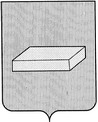 ГОРОДСКАЯ ДУМА ГОРОДСКОГО ОКРУГА ШУЯР Е Ш Е Н И Е		от 26 октября 2016 года				№ 213О внесении изменений в Положение об организации ритуальных услуг и содержании мест захоронения на территории городского округа Шуя, утвержденное Решением городской Думы городского округа Шуя  от 29.12.2010 № 199Рассмотрев предложения депутата городской Думы городского округа Шуя С.В.Жубаркина, на основании Устава городского округа Шуя, городская ДумаР Е Ш И Л А:Внести в Положение об организации ритуальных услуг и содержании мест захоронения на территории городского округа Шуя, утвержденное решением городской Думы городского округа Шуя от 29.12.2010 № 199 (в редакции решения городской Думы городского округа Шуя № 81 от 24.04.2014г.), (далее- Положение) следующие изменения: Пункт 5.1. Положения дополнить абзацем следующего содержания: «В случае, если граждане, указанные в абзаце первом настоящего пункта, заключили договор с лицом, оказывающим услуги по погребению, то во взаимоотношениях со специализированной службой по вопросам похоронного дела документом, удостоверяющим объем полномочий такого лица, является оригинал договора.». Подпункт 2 пункта 6.2. Положения изложить в следующей редакции: «документа, удостоверяющего личность, либо оригинала договора с лицом, оказывающим услуги по погребению.».Последний абзац пункта 6.4. Положения изложить в следующей редакции: «Близкими родственниками умершего (погибшего) являются: супруг, супруга, родители, дети, дедушки, бабушки, внуки, полнородные и неполнородные (имеющие общих отца или мать) братья и сестры.».Пункт 7.15. Положения дополнить вторым абзацем следующего содержания: «Специализированная служба по вопросам похоронного дела ведет соответствующий реестр. Порядок ведения реестра определяется Главой городского округа Шуя.».2. Настоящее решение вступает в силу с момента официального опубликования.Председатель городской Думы городского округа ШуяД.Е. ПЛАТОНОВГлава городского округа ШуяС.Ю. РОЩИН